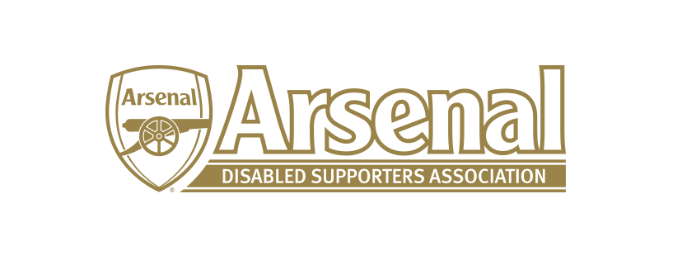 Arsenal Disabled Supporters’ AssociationNotice is hereby given that there will be a meeting of Arsenal Disabled Supporters’ Association on Thursday 30th March 2017 at 7.30pm via Skype.Committee	Anthony Joy (Chairman)	Anne Hyde (Secretary)	Nicole Evans (Treasurer)	Ozi Kemal (Media Officer)	Allan Mabert (Visual Impaired Representative)	Bob Greig (Committee Member)	Redmond Kaye (Hearing Impaired Representative)	James Warren (Newsletter Editor)AgendaApologies for absenceApproval of minutes of previous meeting Matters arising from previous meeting Understanding of Visually Impaired requirements (AM)Finance (NE)Bank Account Funds from previous ADSA - update Membership (AH)Membership updateOfficial Arsenal Supporters’ Club Scheme (AH)Discount on LineStadium ToursPlayer of the SeasonMembership Cards / FlagNewsletterApril Newsletter (JW)WebsiteBiosTwitter – Access to TweetAGM Sunday 21st May / 1pm / Venue – to be arrangedAdditional Committee Member representing Ambulant DisabledItemsAny Other BusinessDate of Next MeetingsAgree dates to the end of December 2017